Initiales du conseiller :..............NOM : ................................................................................. PRÉNOM : .....................................................................DATE DE NAISSANCE : ........................................................RAISON SOCIALE : .....................................................................................................................................................ADRESSE DE L’ENTREPRISE : .....................................................................................................................................Code Postal.	..................................................   Ville :	.......................................................................................SIRET DE L’ENTREPRISE : .....................................................................................................................................TÉLÉPHONE : ..............................................................................................................................................................MAIL Personnel (identifiant) : .........................................................................................................MAIL PRO : .................................................................................................................................................................Je souhaite régler mon abonnement de la manière suivante (cocher la case correspondante à votre situation) :Entreprise ou société : abonnement annuel de 150€. Par chèque bancaire à l’ordre de l’association BGE Flandre Création ou espèces Par virement bancaire sur RIB ci-dessous. (Mention obligatoire de votre nom dans la référence virement)Les informations recueillies à partir de ce formulaire font l’objet d’un traitement informatique par BGE Flandre Création destiné à ses financeurs dans le cadre de statistiques et à des fins de gestion administrative. En aucun cas ces informations ne seront commercialisées à des tiers.Durée de conservation : nous ne conservons vos données que pendant la durée nécessaire à l’accomplissement des finalités mentionnées ci-dessus ou pour nous permettre de répondre à nos obligations légales.Conformément au Règlement Général sur la Protection des Données du 25 mai 2018 (no 2016/679), vous disposez d'un droit d'accès, d’opposition, de rectification, d’effacement, de limitation et de portabilité aux informations qui vous concernent. Vous pouvez exercer ces droits aux informations vous concernant en vous adressant au Responsable Informatique et Liberté de BGE Flandre Création : 03.28.22.64.20 ou contact@bge-flandrecreation.fr Vous pouvez également, pour des motifs légitimes, vous opposer au traitement des données vous concernant. Vous avez le droit d’introduire une réclamation (plainte) auprès de la CNIL dans le cas de manque de conformité.Pour en savoir plus, consultez vos droits sur le site de la CNIL.J'accepte le traitement de mes données personnelles. Ce consentement servira de base juridique au traitement de mes données pour les finalités décrites ci-dessus.Fait à …………………………………………, le ………………………….Signature de l’adhérent :Version 26/09/2023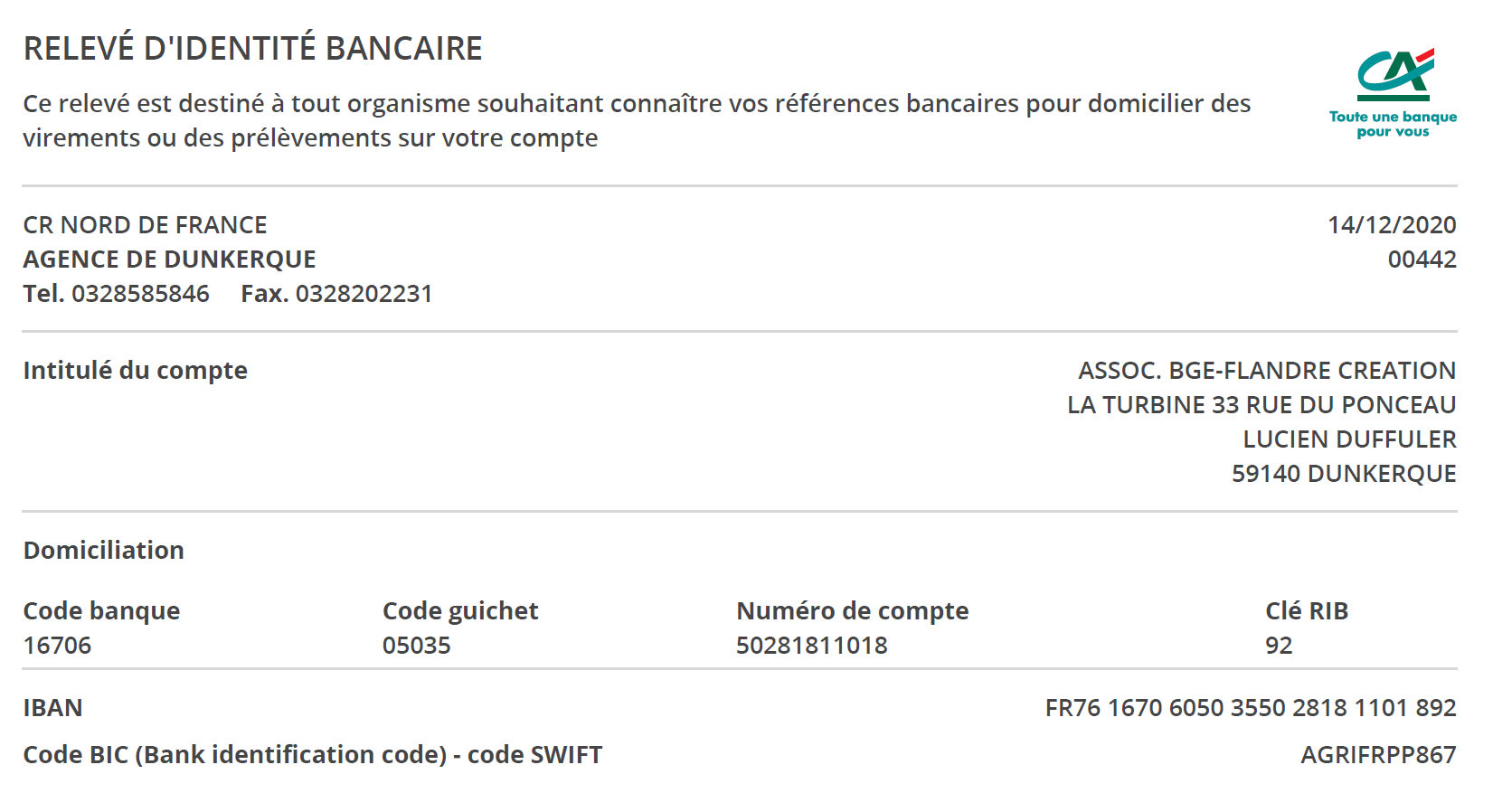 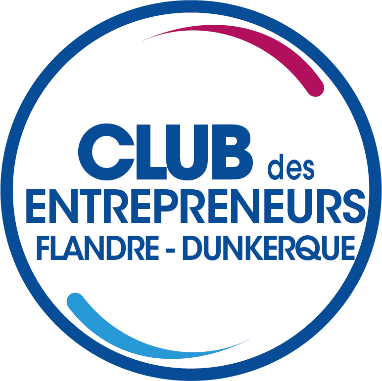 CONTRAT D’ABONNEMENT 2024RenouvellementAU CLUB DES ENTREPRENEURS FLANDRE-DUNKERQUE